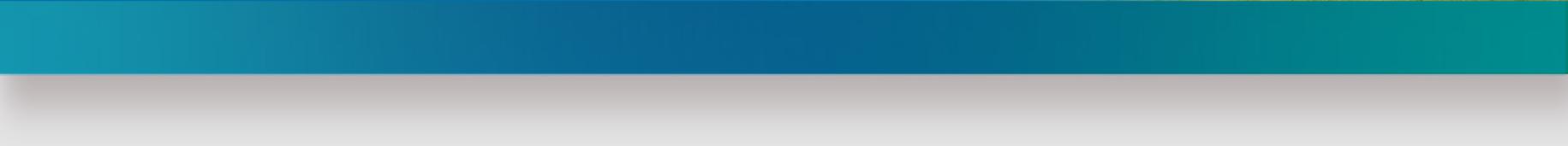 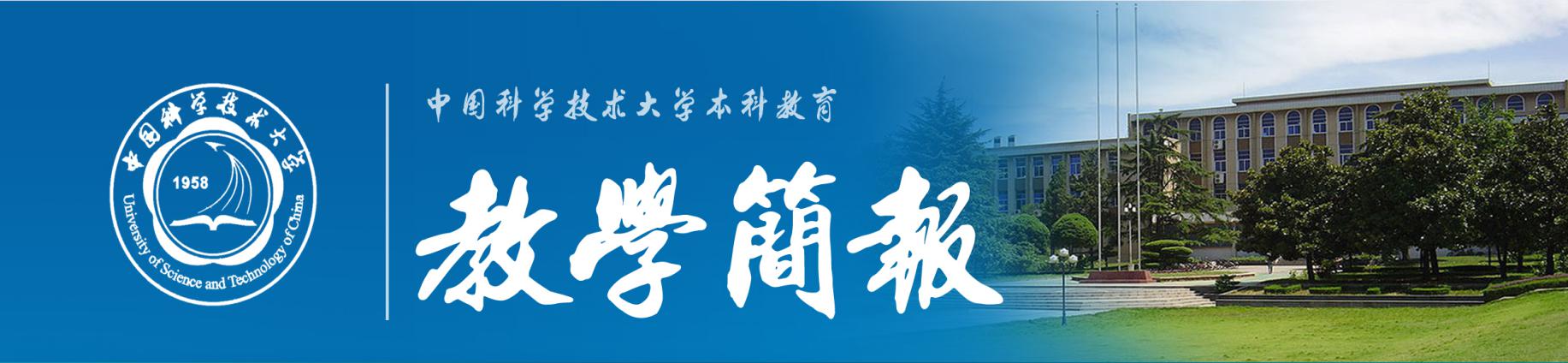     2017年第12期（总第608期）    中国科学技术大学教务处      10月10日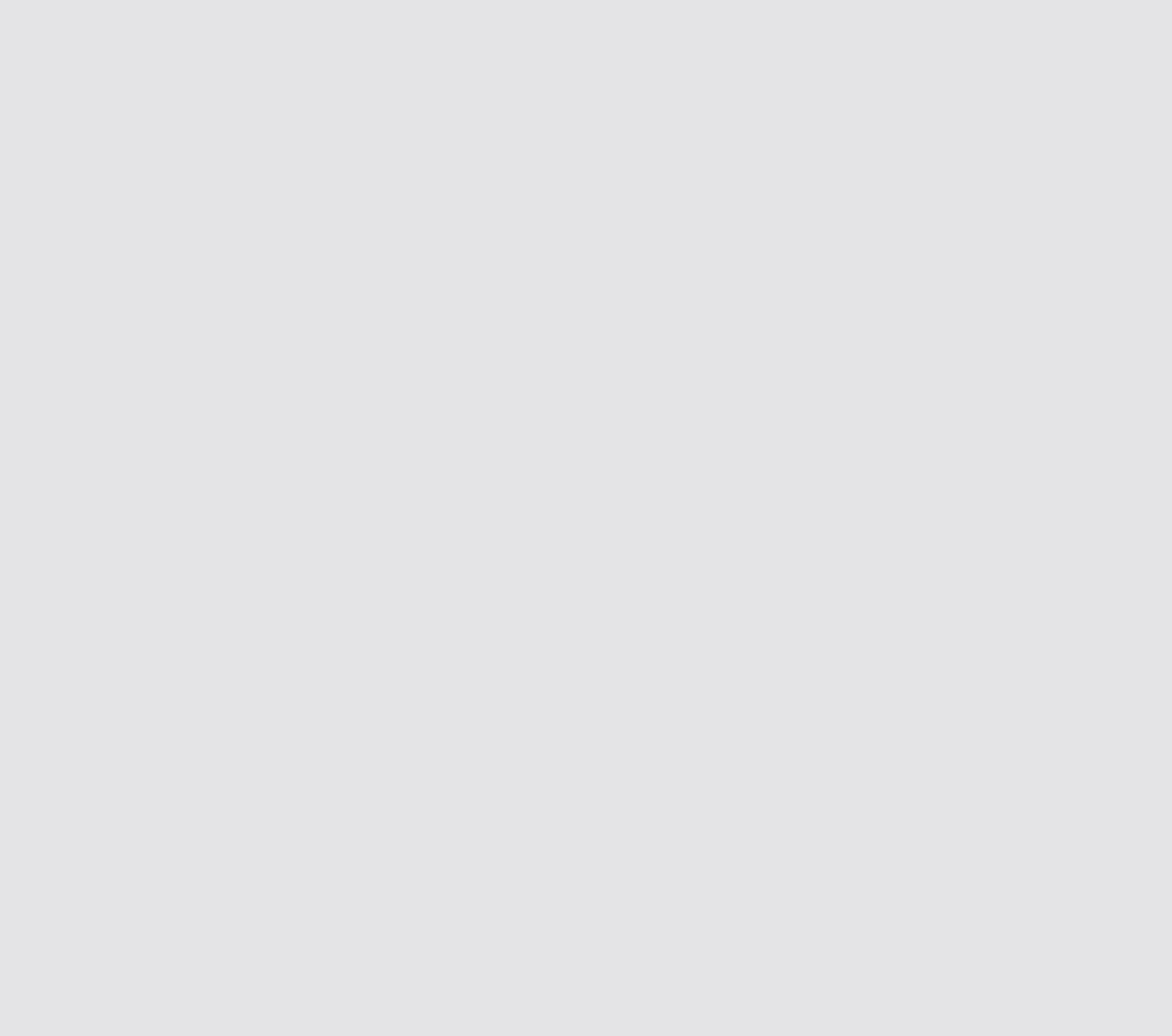 2017年春季学期课堂教学学生问卷结果通报对课堂教学的评价，是学校监督教学过程，保证教学质量的一个重要环节。在对课堂教学评价的过程中，学生对教师的课堂教学评价是一个不可或缺的重要指标。2017年春季学期期末，本科学生在网上填写“课堂教学质量评估表”，由学生对任课老师的教学态度、教学内容、教学方法和教学效果等进行评分并提出意见和建议。在各院系教学秘书的大力支持下，一共对819个理论课（包括公共选修课、研讨课和双学位课）、83个实验课、133个体育课课堂进行了网上评教。收回理论课程评估表41862份、实验课程评估表4839份和体育课程评估表3364份。在此，我们感谢各院系认真细致的工作和同学们的大力配合!教务处对收回的41862份理论课程的评估表进行了认真整理和分析，结果是：学生满意的课程(评估得分≥4.50)共779门，占测评课程总数的95.12%；比较满意的课程(3.75分≤得分<4.50)39门，占测评课程总数的4.76%；学生评估满意和比较满意的课程共818门，占测评课程数的99.88%；学生评估一般的课程(3.0分≤得分<3.75)共1门，占测评课程总数的0.12%；学生不满意(得分<3.0分)的课程数为0。总体情况请见表1表1  学生对理论课课堂教学评价的总体情况图示：对收回的4839份实验课程的评估表进行了认真整理和分析，结果是：学生满意的课堂数为50个, 占测评课程总数的60%；学生比较满意的课堂数为33个，占测评课程总数的40%；学生评价一般和不满意的课堂数均为0。对收回的3364份体育课程的评估表进行了认真整理和分析，结果是：学生满意的课堂数为132个, 占测评课程总数的99.25%；学生比较满意的课堂数为1个, 占测评课程总数的0.75%；一般和不满意的课堂数均为0。附件一：测评分≥4.5分理论课课堂情况汇总附件二：2017年春季学期课程学生问卷结果一览表                                                   教务处评价分类满意比较满意一般不满意课程数7793910比率95.12%4.76%0.12%0